Szanowni Państwo i Dzieciaki.	Oto nowe karty pracy, na ten tydzień. Jeśli ktoś nie zrobił poprzednich, to bardzo proszę o uzupełnienie 
i odesłanie mi zrobionych zadań. Będę czekać na nie. Część już dostałam i bardzo się z tego powodu cieszę, bo widzę, że się staracie i pracujecie. Dziękuję 	Chciałabym, aby te zadania zostały przez Was robione w miarę systematycznie. Mam nadzieję, że otrzymam je do 19.04.2020 r.W razie potrzeby lub pytań można się ze mną skontaktować od pn. do pt., w godzinach  9.00 – 13.00, telefonicznie (667-149-179) lub za pomocą poczty elektronicznej filipek.b@jedrus.net. Uzupełnij drzewka.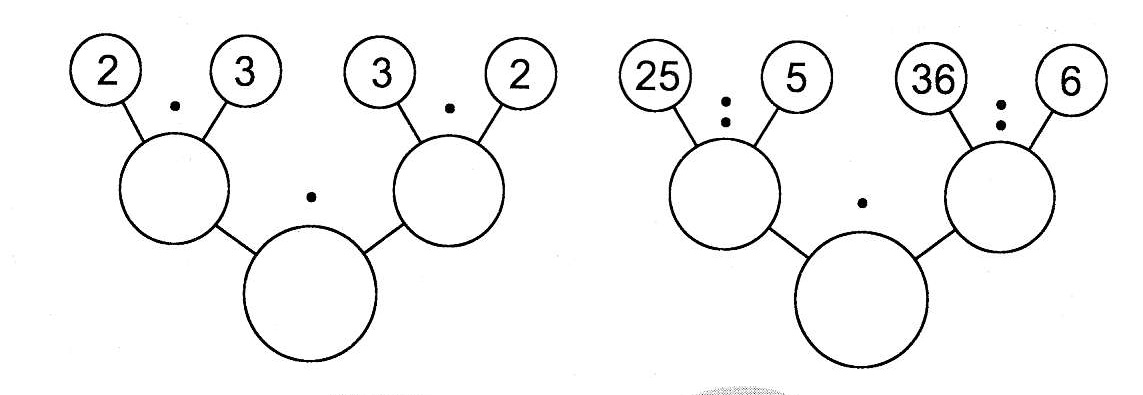 Uzupełnij grafy.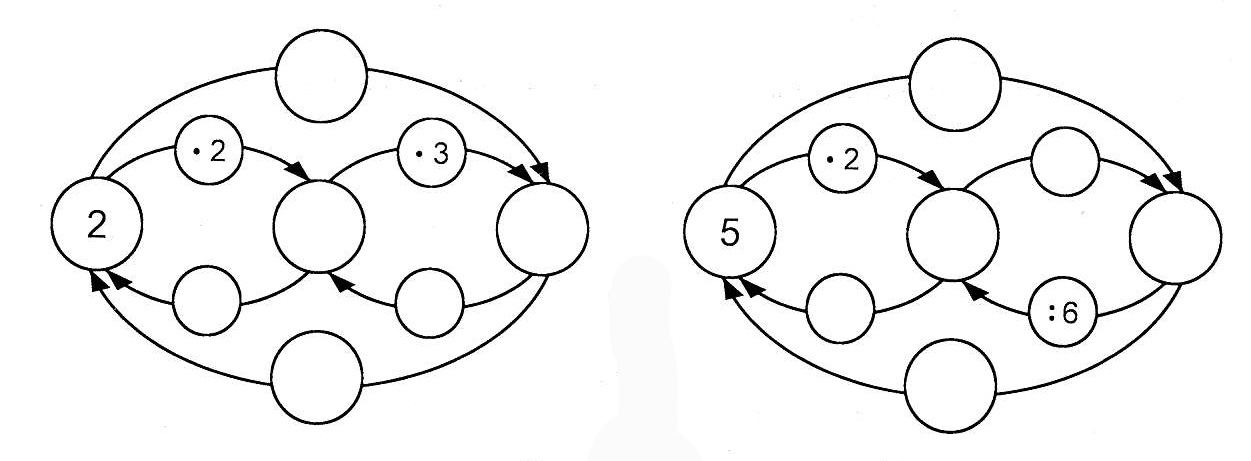 Oblicz.21 : 3 = ……			18 : 3 =	 ……			27 : 3 =……			4 : 4 = ……12 : 4 = ……			16 : 4 = ……			8 : 4 =……			36 : 4 = ……3 : 3 = ……			24 : 3 = ……			28 : 4 =……			12 : 3 = ……15 : 3 = ……			32 ; 4 = ……			20 : 4 =……			9 : 3 = ……30 : 3 = ……			24 : 4 = ……			6 : 3 =……			40 : 4 = ……